SUPPLEMENTARY MATERIALanimal journalPredicting enteric methane production from cattle in the tropicsR.S. Ribeiro1&, J.P.P. Rodrigues2&, R.M. Maurício1, A.L.C.C. Borges3, R. Reis e Silva3, T.T. Berchielli4, S.C. Valadares Filho5, F.S. Machado6, M.M. Campos6, A.L. Ferreira6, R. Guimarães Júnior7, J.A.G. Azevêdo8, R.D. Santos9, T.R. Tomich6 and L.G.R. Pereira6*1 Bio-Engineering Department, Federal University of São João Del Rei, 36307-352, São João Del Rei, Minas Gerais, Brazil2 Federal University of Southern and Southeastern Pará (UNIFESSPA), 68557-335 Xinguara, Pará, Brazil3 Federal University of Minas Gerais State (UFMG), 31270-901, Belo Horizonte, Minas Gerais, Brazil4 Paulista State University “Julio de Mesquita Filho” (Unesp), 14884-900, Jaboticabal, São Paulo, Brazil5 Federal University of Viçosa (UFV), 36570-900, Viçosa, Minas Gerais, Brazil6 Brazilian Agricultural Research Corporation (EMBRAPA Dairy Cattle), 36038-330, Juiz de Fora, Minas Gerais, Brazil7 Brazilian Agricultural Research Corporation (EMBRAPA Cerrados), 73310-970, Brasília, Distrito Federal, Brazil8 State University of Santa Cruz, 45662-900, Ilhéus, Bahia, Brazil9 Brazilian Agricultural Research Corporation (EMBRAPA Semiárido), 56302-970, Petrolina, Pernambuco, Brazil& These authors contributed equally to this work*Present adress: EMBRAPA Dairy Cattle, Rua Eugênio do Nascimento, 610, Dom Bosco, 36038330, Juiz de Fora, Minas Gerais, Brazil Corresponding Author: Luiz G. R. Pereira. E-mail: luiz.gustavo@embrapa.brSupplementary Table S1. Studies included in the compiled dataset of methane production from cattle in Brazil.Studies previously selected but not included: Possenti et al., 2008 (4 means); Pedreira et al., 2009 (6 means); Pedreira et al., 2013 (3 means); San Vito et al., 2016 (30 individual observations); Mezzomo et al., 2018 (18 individual observations). Treatment with a combination of monensin and virginiamycin were deleted from Fonseca et al., 2016.1Institution: EMB-DC = Embrapa Dairy Cattle; EMB-SC= Embrapa Southeast Cattle; UFMG = Universidade Federal de Minas Gerais; UFV = Universidade Federal de Viçosa; UNESP = Universidade Estadual Paulista Júlio de Mesquita Filho; UDESC = Universidade do Estado de Santa Catarina.2Method: CH = Open-circuit respiratory chamber; SF6 = Sulphur hexafluoride tracer gas technique; GF = GreenFeed system.3In production: Concluded studies with manuscripts under production.*Treatment means.Supplementary Table S2. Evaluated extant equations for predicting enteric methane (CH4) production from cattle raised in tropical conditions.1DMI = dry matter intake (kg/d); NDF = neutral detergent fiber concentration in the diet (g/kg DM); NDFI = neutral detergent fiber intake (kg/d); GEI = gross energy intake (MJ/d); EE = ether extract concentration in the diet (g/kg DM); BW = body weight (kg); EEI = ether extract intake (kg/d); CPI = crude protein intake (kg/d); FP = forage proportion in the diet (g/kg DM); CL = proportion of concentrate in the diet (g/kg DM).*Conversion factors (1g CH4 = 1.394 L CH4 = 0.0555 MJ) were used for converting CH4 units.Supplementary Table S3. All models evaluated to the development of new equations for predicting methane production (MJ/d) for cattle raised in tropical conditions.1Predicting variables: DMI = dry matter intake (kg/d), GEI = gross energy intake (MJ/d), BW = body weight (kg), IBW = DMI as proportion of BW (g/kg), NDF = neutral detergent fiber (g/kg DM), EE = ether extract (g/kg DM) CL = concentrate level (g/kg DM), GEd = gross energy digestibility (kJ/MJ of GEI).Supplementary Table S4. Correlation coefficients between variables used to develop new equations for predicting methane production (MJ/d) for cattle raised in tropical conditions.1Predicting variables: DMI = dry matter intake, GEI = gross energy intake, BW = body weight, IBW = DMI as proportion of BW, NDF = neutral detergent fiber, EE = ether extract, CL = concentrate level, GEd = gross energy digestibility.Supplementary Table S5. Performance1 of equations for predicting enteric methane production (MJ/d) from lactating dairy cows, growing beef and dairy cattle, and non-lactating dairy cows (GEN) raised in tropical conditions1Equations were ranked by concordance correlation coefficient (CCC); MB = mean bias (negative values mean overprediction); rc. = correlation coefficient; Cb = bias correction factor; RMSPE% = Root mean square prediction error as percentage of mean observed values; ECT% = error due to overall bias of prediction as percentage of mean square prediction error; ER% = error due to deviation of the regression slope from unity as percentage of mean square prediction error; RSR = RMSPE to standard deviation ratio.Supplementary Table S6. Performance1 of equations for predicting enteric methane production (MJ/d) from lactating dairy cows (LAC) raised in tropical conditions1Equations were ranked by concordance correlation coefficient (CCC); MB = mean bias (negative values mean overprediction); rc. = correlation coefficient; Cb = bias correction factor; RMSPE% = Root mean square prediction error as percentage of mean observed values; ECT% = error due to overall bias of prediction as percentage of mean square prediction error; ER% = error due to deviation of the regression slope from unity as percentage of mean square prediction error; RSR = RMSPE to standard deviation ratio.Supplementary Table S7. Performance1 of equations for predicting enteric methane production (MJ/d) from growing beef and dairy cattle, and non-lactating dairy cows (GCNL) raised in tropical conditions1Equations were ranked by concordance correlation coefficient (CCC); MB = mean bias (negative values mean overprediction); rc. = correlation coefficient; Cb = bias correction factor; RMSPE% = Root mean square prediction error as percentage of mean observed values; ECT% = error due to overall bias of prediction as percentage of mean square prediction error; ER% = error due to deviation of the regression slope from unity as percentage of mean square prediction error; RSR = RMSPE to standard deviation ratio.Supplementary Table S8. Complement of newly developed prediction equations for methane production (MJ/d) by dataset using various prediction variables and including gross energy digestibility (GEd) for cattle raised in tropical conditions.1DMI = dry matter intake (kg/d); EE = ether extract (g/kg of DM); BW = body weight (kg); IBW = dry matter intake as proportion of body weight; GEI = gross energy intake (MJ/d); NDF = neutral detergent fiber (g/kg of DM); CL = concentrate level (g/kg of DM); GEd = gross energy digestibility (kJ/MJ of gross energy intake).2RMSPE% = Root mean square prediction error as percentage of mean observed values; CCC = concordance correlation coefficient; rc. = correlation coefficient; Cb = bias correction factor; ECT% = error due to overall bias of prediction as percentage of mean square prediction error; ER% = error due to deviation of the regression slope from unity as percentage of mean square prediction error; RSR = RMSPE to standard deviation ratio.Plots of residuals versus centered predicted are in Supplementary Figure S4.Supplementary Figure Captions:Supplementary Figure S1. Residuals (observed – predicted) versus centered predicted values for best-fit extant equations for predicting enteric methane production (MJ/d) in cattle (GEN) raised in tropical conditions. Equations references and predictors are described in Supplementary Table S2. Equations performance are described in Table 2 and Supplementary Table S5.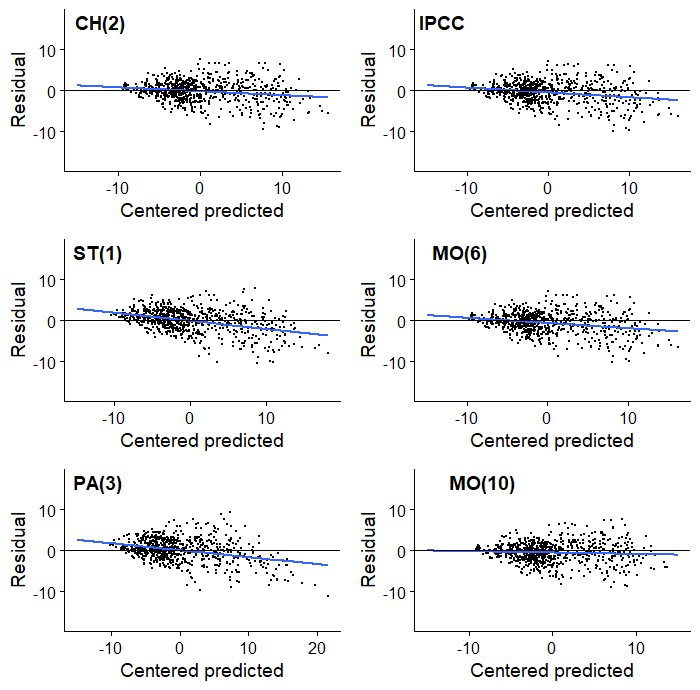 Supplementary Figure S2. Residuals (observed – predicted) versus centered predicted values for best-fit extant equations for predicting enteric methane production (MJ/d) in lactating dairy cows (LAC) raised in tropical conditions. Equations references and predictors are described in Supplementary Table S2. Equations performance are described in Table 2 and Supplementary Table S6.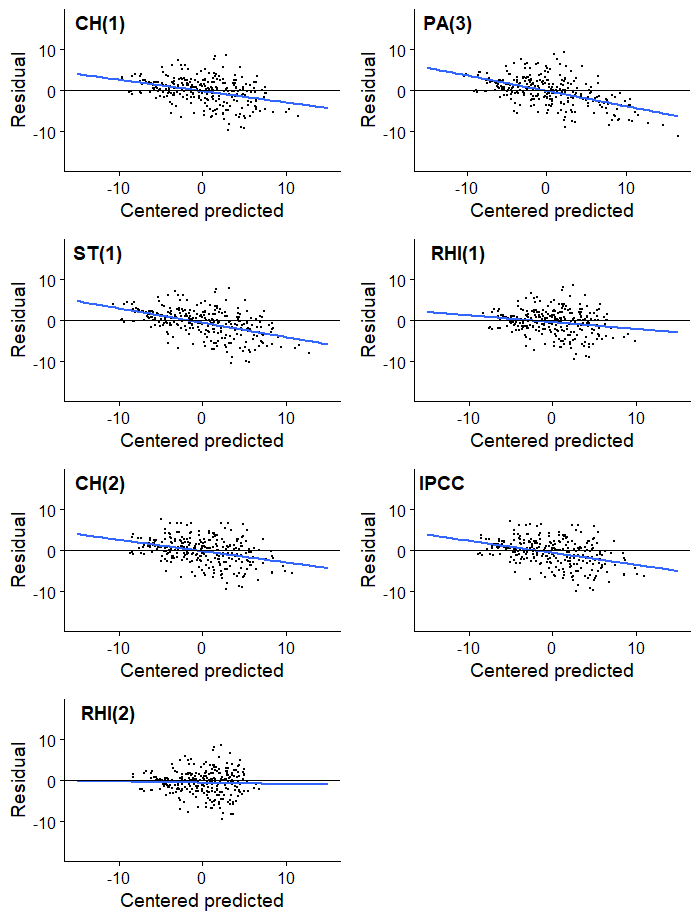 Supplementary Figure S3. Residuals (observed – predicted) versus centered predicted values for best-fit extant equations for predicting enteric methane production (MJ/d) in growing beef and dairy cattle and non-lactating dairy cows (GCNL) raised in tropical conditions. Equations references and predictors are described in Supplementary Table S2. Equations performance are described in Table 2 and Supplementary Table S7.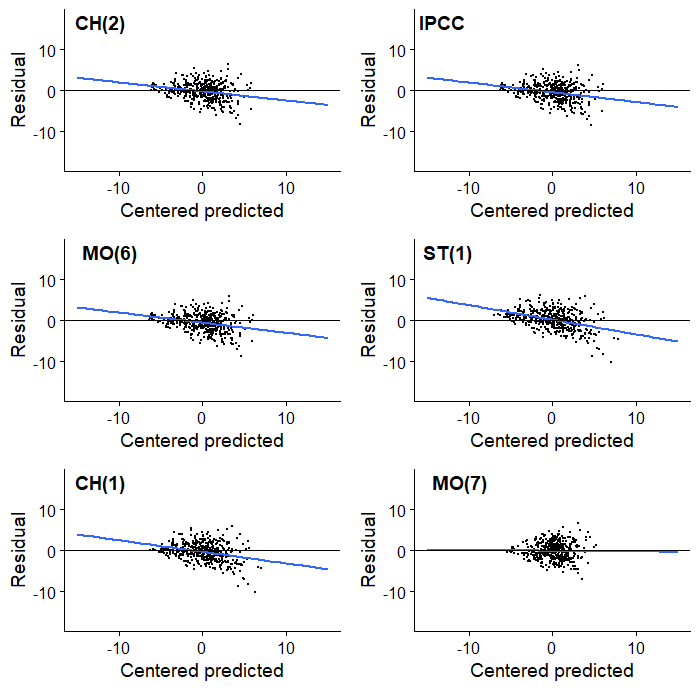 Supplementary Figure S4. Residuals (observed – predicted) versus centered predicted values for each selected equation for predicting enteric methane production (MJ/d) in growing beef and dairy cattle, and non-lacating dairy cows (GCNL) raised in tropical conditions. Models predictors and performance are described in Supplementary Table S8.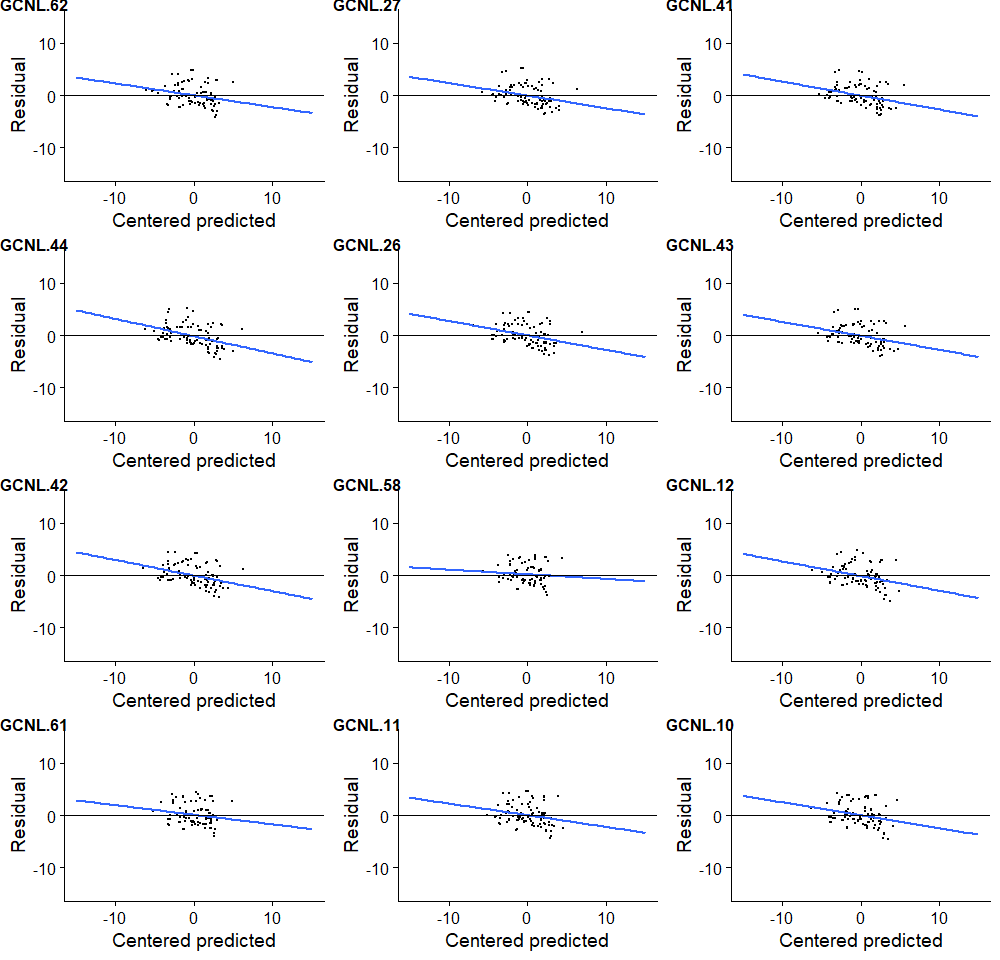 ReferencesAndrade EA, Almeida EX, Raupp GT, Miguel MF, de Liz DM, Carvalho PCF, Bayer C and Ribeiro-Filho HMN 2016. Herbage intake, methane emissions and animal performance of steers grazing dwarf elephant grass v. dwarf elephant grass and peanut pastures. Animal 10, 1684–1688.Barbero RP, Malheiros EB, Araújo TLR, Nave RLG, Mulliniks JT, Berchielli TT, Ruggieri AC and Reis RA 2015. Combining Marandu grass grazing height and supplementation level to optimize growth and productivity of yearling bulls. Animal Feed Science and Technology 209, 110–118.Canesin RC, Berchielli TT, Messana JD, Baldi F, Pires AV, Frighetto RTS, Fiorentini G and Reis RA 2014. Effects of supplementation frequency on the ruminal fermentation and enteric methane production of beef cattle grazing in tropical pastures. Revista Brasileira de Zootecnia 43, 590–600.Carvalho IPC de, Fiorentini G, Berndt A, Castagnino P de S, Messana JD, Frighetto RTS, Reis RA and Berchielli TT 2016. Performance and methane emissions of Nellore steers grazing tropical pasture supplemented with lipid sources. Revista Brasileira de Zootecnia 45, 760–767.Carvalho PH de A, Borges AL da CC, Silva RR e, Lage HF, Vivenza PAD, Ruas JRM, Facury Filho EJ, Palhano RLA, Gonçalves LC, Borges I, Saliba E de OS, Jayme DG and Carvalho AÚ de 2018. Energy metabolism and partition of lactating Zebu and crossbred Zebu cows in different planes of nutrition. PLOS ONE 13, e0202088.Charmley E, Williams SRO, Moate PJ, Hegarty RS, Herd RM, Oddy VH, Reyenga P, Staunton KM, Anderson A and Hannah MC 2016. A universal equation to predict methane production of forage-fed cattle in Australia. Animal Production Science 56, 169-181.Cunha CS, Lopes NL, Veloso CM, Jacovine LAG, Tomich TR, Pereira LGR and Marcondes MI 2016. Greenhouse gases inventory and carbon balance of two dairy systems obtained from two methane-estimation methods. Science of the Total Environment 571, 744–754.Escobar-Bahamondes P, Oba M and Beauchemin K 2016. Universally applicable methane prediction equations for beef cattle fed high- or low-forage diets. Canadian Journal of Animal Science, CJAS-2016-0042.Ellis JL, Kebreab E, Odongo NE, McBride BW, Okine EK and France J 2007. Prediction of methane production from dairy and beef cattle. Journal of Dairy Science 90, 3456–3466.Ferreira AL, Borges ALCC, Mourão RC, Silva RR, Duque ACA, Silva JS, Souza AS, Gonçalves LC and Carvalho PHA 2019. Energy partition, nutritional energy requirements and methane production in F1 Holstein × Gyr bulls, using the respirometric technique. Animal Production Science 59, 1253.Fiorentini G, Carvalho IPC, Messana JD, Castagnino PS, Berndt A, Canesin RC, Frighetto RTS and Berchielli TT 2014. Effect of lipid sources with different fatty acid profiles on the intake, performance, and methane emissions of feedlot Nellore steers. Journal of Animal Science 92, 1613–1620.Fonseca MP da, Borges AL da CC, Reis e Silva R, Lage HF, Ferreira AL, Lopes FCF, Pancoti CG and Rodrigues JAS 2016. Intake, apparent digestibility, and methane emission in bulls receiving a feed supplement of monensin, virginiamycin, or a combination. Animal Production Science 56, 1041–1045.Intergovernmental Panel on Climate Change (IPCC) 2006. 2006 IPCC Guidelines for National Greenhouse Gas Inventories, volume 4. Hayama, Kanagawa, Japan. Retrieved on July 6 2020, from https://www.ipcc-nggip.iges.or.jp/public/2006gl/pdf/4_Volume4/V4_10_Ch10_Livestock.pdf.Kaewpila C and Sommart K 2016. Development of methane conversion factor models for Zebu beef cattle fed low-quality crop residues and by-products in tropical regions. Ecology and Evolution 6, 7422–7432.Lage HF 2011. Partição da energia e exigência de energia líquida para mantença de novilhas Gir e F1 Holandês x Gir. MSc thesis, Universidade Federal de Minas Gerais, Belo Horizonte, Brazil.Lage HF 2015. Partição da energia e exigências nutricionais no terço final da gestação e avaliação do perfil metabólico durante o período de transição de vacas Gir e F1 holandês x Gir. PhD thesis, Universidade Federal de Minas Gerais, Belo Horizonte, Brazil.Lage JF, San Vito E, Reis RA, Dallantonia EE, Simonetti LR, Carvalho IPC, Berndt A, Chizzotti ML, Friguetto RTS and Berchielli TT 2016. Methane emissions and growth performance of young Nellore bulls fed crude glycerine- v. fibre-based energy ingredients in low or high concentrate diets. The Journal of Agricultural Science 154, 1280–1290.Mata e Silva BC, Lopes FCF, Pereira LGR, Tomich TR, Morenz MJF, Martins CE, Gomide CAM, Paciullo DSC, Mauricio RM and Chaves A V. 2017. Effect of sunflower oil supplementation on methane emissions of dairy cows grazing Urochloa brizantha cv. marandu. Animal Production Science 57, 1431–1436Menezes ACB, Valadares Filho SC, Costa e Silva LF, Pacheco MVC, Pereira JMV, Rotta PP, Zanetti D, Detmann E, Silva FAS, Godoi LA and Rennó LN 2016. Does a reduction in dietary crude protein content affect performance, nutrient requirements, nitrogen losses, and methane emissions in finishing Nellore bulls? Agriculture, Ecosystems & Environment 223, 239–249.Mercadante MEZ, Caliman AP de M, Canesin RC, Bonilha SFM, Berndt A, Frighetto RTS, Magnani E and Branco RH 2015. Relationship between residual feed intake and enteric methane emission in Nellore cattle. Revista Brasileira de Zootecnia 44, 255–262.Mezzomo R, Paulino PVR, Barbosa MM, Martins TS, Pereira LGR, Silva JC, Paulino MF, Silva MC and Serão N V. 2018. Protein dietary efficiency and methane emission in cattle fed soybean meal treated with tannins. Animal Production Science 58, 2233.Moraes LE, Strathe AB, Fadel JG, Casper DP and Kebreab E 2014. Prediction of enteric methane emissions from cattle. Global Change Biology 20, 2140–2148.Moura, AM 2017. Características produtivas e qualitativas do pasto, desempenho e emissão de metano de vacas Holandês X Zebu em pastagem de capim-Marandu. PhD thesis, Universidade Federal de Minas Gerais, Belo Horizonte, Brazil.Nascimento, KB 2017. Desempenho e partição energética de fêmeas multíparas e primíparas 3/4 holandês-1/4 gir no terço médio da lactação. MSc thesis, Universidade Federal de São João del Rei, São João del Rei, Brasil.Neto AJ, Messana JD, Ribeiro AF, Vito ES, Rossi LG and Berchielli TT 2015. Effect of starch-based supplementation level combined with oil on intake, performance, and methane emissions of growing Nellore bulls on pasture. Journal of Animal Science 93, 2275–2284.Oliveira SG de, Berchielli TT, Pedreira MDS, Primavesi O, Frighetto R and Lima MA 2007. Effect of tannin levels in sorghum silage and concentrate supplementation on apparent digestibility and methane emission in beef cattle. Animal Feed Science and Technology 135, 236–248.Oliveira Filho CAA, Machado FS, Ferreira AL, Tomich TR, Maurício RM, Campos MM, Silva CFPG da, Azevêdo JAG de and Pereira LGR 2018. Nutritional plans on the intake, digestibility, and performance of dairy heifers of different breed compositions. Pesquisa Agropecuária Brasileira 53, 247–255.Oss DB, Marcondes MI, Machado FS, Pereira LGR, Tomich TR, Ribeiro GO, Chizzotti ML, Ferreira AL, Campos MM, Maurício RM, Chaves A V. and McAllister TA 2016. An evaluation of the face mask system based on short-term measurements compared with the sulfur hexafluoride (SF6) tracer, and respiration chamber techniques for measuring CH4 emissions. Animal Feed Science and Technology 216, 49–57.Pancoti CG 2015. Exigências nutricionais de energia em novilhas Gir, Holandês e F1 Holandês x Gir. PhD thesis, Universidade Federal de Minas Gerais, Belo Horizonte, Brazil.Patra AK 2017. Prediction of enteric methane emission from cattle using linear and non-linear statistical models in tropical production systems. Mitigation and Adaptation Strategies for Global Change 22, 629–650.Pedreira M dos S, Primavesi O, Lima MA, Frighetto R, Oliveira SG de and Berchielli TT 2009. Ruminal methane emission by dairy cattle in Southeast Brazil. Scientia Agricola 66, 742–750.Pedreira M dos S, Berchelli TT, Primavesi O, de Oliveira SG, Frighetto R and de Lima MA 2012. Influence of different supplements and sugarcane (Saccharum officinarum L.) cultivars on intake, digestible variables and methane production of dairy heifers under tropical conditions. Tropical Animal Health and Production 44, 1773–1778.Pedreira M dos S, Oliveira SG de, Primavesi O, Lima MA de, Frighetto RTS and Berchielli TT 2013. Methane emissions and estimates of ruminal fermentation parameters in beef cattle fed different dietary concentrate levels. Revista Brasileira de Zootecnia 42, 592–598.Posada-Ochoa SL, Noguera RR, Rodríguez NM, Costa AL and Reis R 2017. Indirect calorimetry to estimate energy requirements for growing and finishing Nellore bulls. Journal of Integrative Agriculture 16, 151–161.Possenti RA, Franzolin R, Schammas EA, Demarchi JJA de A, Frighetto RTS and Lima MA de 2008. Efeitos de dietas contendo Leucaena leucocephala e Saccharomyces cerevisiae sobre a fermentação ruminal e a emissão de gás metano em bovinos. Revista Brasileira de Zootecnia 37, 1509–1516.Ramin M and Huhtanen P 2012. Development of non-linear models for predicting enteric methane production. Acta Agriculturae Scandinavica, Section A - Animal Science 62, 254–258.Ramin M and Huhtanen P 2013. Development of equations for predicting methane emissions from ruminants. Journal of Dairy Science 96, 2476–2493.Reis e Silva R 2011. Respirometria e determinação das exigências de energia e produção de metano de fêmeas bovinas leiteiras de diferentes genótipos. PhD thesis, Universidade Federal de Minas Gerais, Belo Horizonte, Brazil.Ribeiro AF, Messana JD, José Neto A, Lage JF, Fiorentini G, Vieira BR and Berchielli TT 2016a. Enteric methane emissions, intake, and performance of young Nellore bulls fed different sources of forage in concentrate-rich diets containing crude glycerine. Animal Production Science 58, 517-522.Ribeiro RS, Terry SA, Sacramento JP, Silveira SR e, Bento CBP, da Silva EF, Mantovani HC, Gama MAS da, Pereira LGR, Tomich TR, Maurício RM and Chaves AV 2016b. Tithonia diversifolia as a Supplementary Feed for Dairy Cows. PLOS ONE 11, e0165751.Rossi LG, Fiorentini G, Vieira BR, Neto AJ, Messana JD, Malheiros EB and Berchielli TT 2017. Effect of ground soybean and starch on intake, digestibility, performance, and methane production of Nellore bulls. Animal Feed Science and Technology 226, 39–47.San Vito E, Lage JF, Messana JD, Dallantonia EE, Frighetto RTS, Reis RA, Neto AJ and Berchielli TT 2016. Performance and methane emissions of grazing Nellore bulls supplemented with crude glycerin1. Journal of Animal Science 94, 4728–4737.Santos Dias, CA 2017. Desempenho, partição de nitrogênio, exigências e uso de energia em vacas Girolando no Terço inicial da lactação. PhD thesis, Universidade Estadual de Santa Cruz, Ilhéus, Brazil.Santos, MR 2017. Técnica da máscara facial para mensuração da emissão de metano e produção de calor em vacas girolando no terço final da lactação. MSc thesis, Universidade Estadual de Santa Cruz, Ilhéus, Brazil.Silva R de A 2013. Fontes lipídicas associadas à glicerina bruta na dieta de tourinhos Nelore. PhD thesis, Universidade Estadual Paulista Júlio de Mesquita Filho, Jaboticabal, Brazil.Silva FAS, Valadares Filho SC, Detmann E, Santos SA, Godoi LA, Silva BC, Pacheco MVC, Alhadas HM and Rotta PP 2016. Effect of different forage types and concentrate levels on energy conversion, enteric methane production, and animal performance of Holstein × Zebu heifers. Animal Production Science 57, 2042–2050.Silveira SR, Terry SA, Biffin TE, Maurício RM, Pereira LGR, Ferreira AL, Ribeiro RS, Sacramento JP, Tomich TR, Machado FS, Campos MM, Gama MAS and Chaves AV 2019. Replacement of soybean meal with soybean cake reduces methane emissions in dairy cows and an assessment of a face-mask technique for methane measurement. Frontiers in Veterinary Science 6, 1-13.Souza, AS 2016. Partição energética e produção de metano em novilhas das raças Guzerá e Nelore submetidas a diferentes planos nutricionais. PhD thesis, Universidade Federal de Minas Gerais, Belo Horizonte, Brazil.Storlien TM, Volden H, Almøy T, Beauchemin KA, McAllister TA and Harstad OM 2014. Prediction of enteric methane production from dairy cows. Acta Agriculturae Scandinavica, Section A — Animal Science 64, 98–109.Van Lingen HJ, Niu M, Kebreab E, Valadares Filho SC, Rooke JA, Duthie C-A, Schwarm A, Kreuzer M, Hynd PI, Caetano M, Eugène M, Martin C, McGee M, O’Kiely P, Hünerberg M, McAllister TA, Berchielli TT, Messana JD, Peiren N, Chaves A V., Charmley E, Cole NA, Hales KE, Lee S-S, Berndt A, Reynolds CK, Crompton LA, Bayat A-R, Yáñez-Ruiz DR, Yu Z, Bannink A, Dijkstra J, Casper DP and Hristov AN 2019. Prediction of enteric methane production, yield and intensity of beef cattle using an intercontinental database. Agriculture, Ecosystems & Environment 283, 106575.Vivenza, PAD 2016. Exigências nutricionais para mantença e lactação e perfil metabólico de vacas F1 Holandês x Gir e Gir, em diferentes planos nutricionais. PhD thesis, Universidade Federal de Minas Grais, Belo Horizante, Brazil.Yan T, Porter MG and Mayne CS 2009. Prediction of methane emission from beef cattle using data measured in indirect open-circuit respiration calorimeters. Animal 3, 1455–1462. Institution1Method2nTypeCategoryFeedingTreatmentReferenceUNESPSF64*BeefGrowing steersFeedlotSorghum varieties(Oliveira et al., 2007)UFMGCH11DairyPregnant heifersFeedlotBreed and feeding level(Lage, 2011)UFMGCH17DairyGrowing heifersFeedlotBreed and feeding level(Reis e Silva, 2011)EMB-SCSF64*DairyGrowing heifersFeedlotSugarcane varieties(Pedreira et al., 2012)UNESPSF619BeefFinishing bullsFeedlotSoybean fat and glycerol(Silva, 2013)UNESPSF63*BeefFinishing bullsGrazingConcentrate supplementation(Canesin et al., 2014)UNESPSF619BeefFinishing bullsFeedlotFat sources supplementation(Fiorentini et al., 2014)UNESPSF66*BeefFinishing bullsGrazingPasture management and concentrate supplementation(Barbero et al., 2015)UFMGCH36DairyPregnant heifersFeedlotBreed and feeding level(Lage, 2015)EMB-SCSF64*BeefGrowing steersFeedlotFeed efficiency trial(Mercadante et al., 2015)UNESPSF64*BeefGrowing steersGrazingStarch and oil levels(Neto et al., 2015)UFMGCH18DairyNon-lactating cowsFeedlotBreed and feeding level(Pancoti, 2015)UDESCSF62*BeefGrowing steersGrazingPasture management(Andrade et al., 2016)UNESPSF65*BeefFinishing bullsGrazingFat sources supplementation(Carvalho et al., 2016)UFVSF634DairyLactating cows and growing heifersFeedlotDescriptive trial(Cunha et al., 2016)UFMGCH15DairyGrowing heifersFeedlotFeed additives(Fonseca et al., 2016)UNESPSF631BeefFinishing bullsFeedlotFat and glycerin(Lage et al., 2016)UFVGF18BeefFinishing bullsFeedlotCrude protein levels(Menezes et al., 2016)UFMGCH23BeefGrowing heifersFeedlotBreed and feeding level(Souza, 2016)UFVGF16DairyGrowing heifersFeedlotForage type and concentrate level(Silva et al., 2016)EMB-DCCH16BeefGrowing steersFeedlotFeeding levels(Oss et al., 2016)UNESPSF63*BeefGrowing steersFeedlotForage specie(Ribeiro et al., 2016a)EMB-DCSF63*DairyLactating cowsFeedlotForage specie(Ribeiro et al., 2016b)UFMGCH59DairyLactating cowsFeedlotBreed and feeding level(Vivenza, 2016)EMB-DCSF62*DairyLactating cowsGrazingSunflower oil supplementation(Mata e Silva et al., 2017)EMB-DCSF629DairyLactating cowsGrazingPasture management(Moura, 2017)EMB-DCCH26DairyLactating cowsFeedlotFeed efficiency trial(Nascimento, 2017)UFMGCH10BeefGrowing steersFeedlotFeeding levels(Posada-Ochoa et al., 2017)UNESPSF628BeefGrowing steersFeedlotGround soybean and starch levels(Rossi et al., 2017)EMB-DCCH29DairyLactating cowsFeedlotFeed efficiency trial(Santos, 2017)EMB-DCCH28DairyLactating cowsFeedlotFeed efficiency trial(Santos Dias, 2017)UFMGCH48DairyLactating cowsFeedlotBreed and feeding level(Carvalho et al., 2018)EMB-DCCH34DairyGrowing heifersFeedlotBreed and feeding level(Oliveira Filho et al., 2018)UFMGCH15BeefGrowing steersFeedlotFeeding Level(Ferreira et al., 2019)EMB-DCCH29DairyLactating cowsFeedlotSoybean cake levels(Silveira et al., 2019)EMB-DCCH16DairyLactating cowsFeedlotParticle sizeIn production3UFVGF38BeefGrowing steersFeedlotCrude protein levelsIn productionUFVGF15BeefGrowing steersFeedlotForage specieIn productionNo.CodeOriginal unit*DataEquation11PA(1)MJ/dCattle(Patra, 2017)2PA(2)MJ/dCattle(Patra, 2017)3PA(3)MJ/dCattle(Patra, 2017)4PA(4)MJ/dCattle(Patra, 2017)5PA(5)MJ/dCattle(Patra, 2017)6RHI(1)L/dCattleRamin and Huhtanen, 2013)7RHI(2)L/dCattleRamin and Huhtanen, 2013)8MO(1)MJ/dLactating cows(Moraes et al., 2014)9MO(2)MJ/dLactating cows(Moraes et al., 2014)10MO(4)MJ/dNon-lactating cows(Moraes et al., 2014)11MO(5)MJ/dNon-lactating cows(Moraes et al., 2014)12MO(6)MJ/dHeifers(Moraes et al., 2014)13MO(7)MJ/dHeifers(Moraes et al., 2014)14MO(8)MJ/dHeifers(Moraes et al., 2014)15MO(9)MJ/dSteers(Moraes et al., 2014)16MO(10)MJ/dSteers(Moraes et al., 2014)17IPCCMJ/dCattle(IPCC, 2006)18CH(1)g/dCattle(Charmley et al., 2016)19CH(2)MJ/dCattle(Charmley et al., 2016)20CH(3)g/dDairy Cattle(Charmley et al., 2016)21CH(4)g/dBeef Cattle(Charmley et al., 2016)22CH(5)g/dBeef Cattle(Charmley et al., 2016)23YA(1)L/dCattle(Yan et al., 2009)24YA(2)L/dCattle(Yan et al., 2009)25YA(3)L/dCattle(Yan et al., 2009)26EL(1)MJ/dBeef cattle(Ellis et al., 2007)27EL(2)MJ/dBeef cattle(Ellis et al., 2007)28EL(3)MJ/dBeef cattle(Ellis et al., 2007)29EL(4)MJ/dBeef cattle(Ellis et al., 2007)30EL(5)MJ/dDairy cattle(Ellis et al., 2007)31EL(6)MJ/dDairy cattle(Ellis et al., 2007)32EL(7)MJ/dCattle(Ellis et al., 2007)33EL(8)MJ/dCattle(Ellis et al., 2007)34EL(9)MJ/dCattle(Ellis et al., 2007)35ST(1)MJ/dDairy Cows(Storlien et al., 2014)36ST(2)MJ/dDairy Cows(Storlien et al., 2014)37RHII(1)L/dCattle(Ramin and Huhtanen, 2012)38RHII(2)L/dCattle(Ramin and Huhtanen, 2012)39KS(1)MJ/dCattle(Kaewpila and Sommart, 2016)40KS(2)kJ/MJ GEICattle(Kaewpila and Sommart, 2016)41KS(3)kJ/MJ GEICattle(Kaewpila and Sommart, 2016)42EB(1)g/dBeef cattle(Escobar-Bahamondes et al., 2017)43EB(2)g/dBeef cattle(Escobar-Bahamondes et al., 2017)44VL(1)g/dBeef cattle(Van Lingen et al., 2019)45VL(2)g/dBeef cattle(Van Lingen et al., 2019)46VL(3)g/dBeef cattle(Van Lingen et al., 2019)47VL(4)g/dBeef cattle(Van Lingen et al., 2019)48VL(5)g/dBeef cattle(Van Lingen et al., 2019)49VL(6)g/dBeef cattle(Van Lingen et al., 2019)50VL(7)g/dBeef cattle(Van Lingen et al., 2019)51VL(8)g/dBeef cattle(Van Lingen et al., 2019)52VL(9)g/dBeef cattle(Van Lingen et al., 2019)53VL(10)g/dBeef cattle(Van Lingen et al., 2019)54VL(11)g/dBeef cattle(Van Lingen et al., 2019)no.Predictors1Predictors1Predictors1Predictors1Predictors1Predictors1Predictors1Predictors1Predictors1no.Group IGroup IIGroup IIIGroup IIIGroup IIIGroup IV1DMI-----2DMI-NDF---3DMI--EE--4DMI---CL-5DMI-NDFEE--6DMI--EECL-7DMI-NDF-CL-8DMI-NDFEECL-9DMI----GEd10DMI-NDF--GEd11DMI--EE-GEd12DMI---CLGEd13DMI-NDFEE-GEd14DMI--EECLGEd15DMI-NDF-CLGEd16DMI-NDFEECLGEd17DMIBW----18DMIBWNDF---19DMIBW-EE--20DMIBW--CL-21DMIBWNDFEE--22DMIBW-EECL-23DMIBWNDF-CL-24DMIBWNDFEECL-25DMIBW---GEd26DMIBWNDF--GEd27DMIBW-EE-GEd28DMIBW--CLGEd29DMIBWNDFEE-GEd30DMIBW-EECLGEd31DMIBWNDF-CLGEd32DMIBWNDFEECLGEd33DMIIBW----34DMIIBWNDF---35DMIIBW-EE--36DMIIBW--CL-37DMIIBWNDFEE--38DMIIBW-EECL-39DMIIBWNDF-CL-40DMIIBWNDFEECL-41DMIIBW---GEd42DMIIBWNDF--GEd43DMIIBW-EE-GEd44DMIIBW--CLGEd45DMIIBWNDFEE-GEd46DMIIBW-EECLGEd47DMIIBWNDF-CLGEd48DMIIBWNDFEECLGEd49GEI-----50GEI-NDF---51GEI--EE--52GEI---CL-53GEI-NDFEE--54GEI--EECL-55GEI-NDF-CL-56GEI-NDFEECL-57GEI----GEd58GEI-NDF--GEd59GEI--EE-GEd60GEI---CLGEd61GEI-NDFEE-GEd62GEI--EECLGEd63GEI-NDF-CLGEd64GEI-NDFEECLGEd65GEIBW----66GEIBWNDF---67GEIBW-EE--68GEIBW--CL-69GEIBWNDFEE--70GEIBW-EECL-71GEIBWNDF-CL-72GEIBWNDFEECL-73GEIBW---GEd74GEIBWNDF--GEd75GEIBW-EE-GEd76GEIBW--CLGEd77GEIBWNDFEE-GEd78GEIBW-EECLGEd79GEIBWNDF-CLGEd80GEIBWNDFEECLGEd81GEIIBW----82GEIIBWNDF---83GEIIBW-EE--84GEIIBW--CL-85GEIIBWNDFEE--86GEIIBW-EECL-87GEIIBWNDF-CL-88GEIIBWNDFEECL-89GEIIBW---GEd90GEIIBWNDF--GEd91GEIIBW-EE-GEd92GEIIBW--CLGEd93GEIIBWNDFEE-GEd94GEIIBW-EECLGEd95GEIIBWNDF-CLGEd96GEIIBWNDFEECLGEdDMIGEIBWIBWNDFEECLLactating dairy cows, growing beef and dairy cattle, and non-lactating dairy cows (GEN)Lactating dairy cows, growing beef and dairy cattle, and non-lactating dairy cows (GEN)Lactating dairy cows, growing beef and dairy cattle, and non-lactating dairy cows (GEN)Lactating dairy cows, growing beef and dairy cattle, and non-lactating dairy cows (GEN)Lactating dairy cows, growing beef and dairy cattle, and non-lactating dairy cows (GEN)Lactating dairy cows, growing beef and dairy cattle, and non-lactating dairy cows (GEN)Lactating dairy cows, growing beef and dairy cattle, and non-lactating dairy cows (GEN)Lactating dairy cows, growing beef and dairy cattle, and non-lactating dairy cows (GEN)GEI0.99BW0.680.69IBW0.740.710.04NDF-0.36-0.38-0.36-0.15EE-0.02-0.020.16-0.13-0.32CL0.150.170.200.04-0.670.26GEd0.070.090.25-0.10-0.450.350.50Lactating dairy cows (LAC)Lactating dairy cows (LAC)Lactating dairy cows (LAC)Lactating dairy cows (LAC)Lactating dairy cows (LAC)Lactating dairy cows (LAC)Lactating dairy cows (LAC)Lactating dairy cows (LAC)GEI0.98BW0.410.41IBW0.870.85-0.08NDF-0.34-0.32-0.07-0.32EE-0.25-0.21-0.05-0.260.08CL0.320.300.020.33-0.78-0.25GEd-0.08-0.03-0.13-0.01-0.100.550.41Growing beef and dairy cattle, and non-lactating dairy cows (GCNL)Growing beef and dairy cattle, and non-lactating dairy cows (GCNL)Growing beef and dairy cattle, and non-lactating dairy cows (GCNL)Growing beef and dairy cattle, and non-lactating dairy cows (GCNL)Growing beef and dairy cattle, and non-lactating dairy cows (GCNL)Growing beef and dairy cattle, and non-lactating dairy cows (GCNL)Growing beef and dairy cattle, and non-lactating dairy cows (GCNL)Growing beef and dairy cattle, and non-lactating dairy cows (GCNL)GEI0.95BW0.540.58IBW0.520.48-0.39NDF-0.08-0.11-0.220.11EE0.190.220.30-0.07-0.45CL0.040.110.18-0.10-0.660.33GEd0.090.090.38-0.20-0.550.310.55Eq.MeanSDMBCCCCbrcRMSPE%ECT%ER%RSRObserved11.25.30CH(2)11.55.13-0.30.8750.9980.87723.31.03.40.49IPCC11.85.26-0.50.8710.9950.87523.94.25.30.51ST(1)11.45.74-0.20.8700.9960.87325.10.315.60.53MO(6)11.95.32-0.70.8690.9920.87624.36.36.10.51PA(3)11.25.510.00.8640.9990.86525.10.010.80.53MO(10)11.84.80-0.60.8640.9880.87423.55.00.40.50MO(5)11.94.31-0.60.8520.9700.87823.56.01.80.50CH(1)10.74.310.50.8510.9740.87423.53.51.40.50MO(8)10.94.150.40.8410.9680.86924.02.02.90.51PA(5)10.24.261.00.8350.9560.87324.912.91.80.53RHI(1)12.54.47-1.20.8340.9550.87325.518.60.30.54PA(4)10.24.191.00.8320.9520.87424.913.02.50.53MO(7)10.64.020.60.8320.9550.87124.45.04.80.52RHII(1)12.54.47-1.30.8310.9510.87425.820.50.30.55RHII(2)12.64.52-1.40.8280.9490.87226.222.50.10.56RHI(2)12.74.36-1.50.8180.9380.87226.724.30.80.56EL(5)11.43.63-0.10.8140.9320.87324.70.213.00.52PA(1)10.13.941.10.8130.9310.87325.814.95.70.55MO(1)11.03.480.20.8030.9170.87625.10.517.10.53VL(6)10.63.440.60.7900.9050.87325.94.316.80.55CH(3)13.96.14-2.70.7770.8930.87035.943.814.40.76EL(7)10.73.300.60.7770.8900.87326.33.620.10.56VL(8)10.43.340.80.7760.8880.87426.66.918.80.56VL(9)10.63.220.60.7650.8780.87126.94.621.30.57VL(7)10.73.240.50.7630.8840.86327.02.519.60.57VL(10)10.43.240.90.7550.8720.86627.67.819.10.59YA(3)14.56.31-3.30.7460.8520.87639.753.314.00.84EL(9)10.73.080.60.7410.8610.86127.93.422.60.59VL(1)10.03.141.20.7380.8450.87328.613.921.60.61YA(2)14.66.27-3.40.7350.8420.87340.755.212.90.86EB(2)10.53.290.70.7320.8860.82628.94.611.20.61CH(4)14.76.58-3.50.7280.8340.87342.454.016.70.90VL(3)9.93.041.30.7180.8270.86829.515.022.20.63ST(2)11.96.20-0.70.7160.9800.73138.82.728.40.82VL(4)10.52.960.70.7050.8390.84029.64.620.40.63MO(2)11.93.36-0.60.7040.8950.78730.63.35.60.65KS(1)15.26.80-4.00.7000.7990.87646.358.817.10.98VL(5)10.32.961.00.6930.8300.83530.38.218.50.64PA(2)12.76.39-1.50.6880.9520.72341.910.029.60.89EL(4)9.43.621.80.6760.8610.78533.823.52.00.72EL(6)11.53.51-0.20.6710.9190.73032.50.41.00.69VL(2)10.62.870.70.6560.8280.79231.73.513.90.67EL(3)8.83.002.40.6350.7410.85735.237.215.20.75EL(1)9.62.521.60.6280.7190.87333.119.432.40.70KS(2)17.28.35-5.90.5820.6660.87466.463.124.81.41EL(8)10.62.620.60.5740.7860.73034.52.410.50.73MO(9)7.33.254.00.5550.6340.87543.864.98.00.93CH(5)20.39.81-9.00.4410.5050.87395.570.923.42.02KS(3)21.214.04-10.00.3870.4580.845125.650.245.92.66MO(4)22.910.21-11.60.3540.4040.876117.178.317.92.48YA(1)9.41.831.90.3360.5550.60542.814.98.30.91EL(2)8.91.412.30.3070.4200.73144.121.924.90.93VL(11)9.21.582.00.2550.4810.53045.316.25.90.96EB(1)2.81.888.50.0970.1930.50394.863.30.52.01Eq.MeanSDMBCCCCbrcRMSPE%ECT%ER%RSRObserved16.24.21CH(1)16.44.23-0.20.7250.9990.72619.30.414.00.74PA(3)16.34.91-0.10.7190.9880.72821.10.228.90.81ST(1)16.84.71-0.60.7150.9850.72620.93.223.80.80RHI(1)16.73.66-0.50.7130.9830.72518.52.54.10.71CH(2)16.44.13-0.20.7090.9990.71019.60.412.80.75RHII(1)16.73.46-0.50.7060.9720.72618.33.31.80.70MO(10)16.43.69-0.20.7040.9900.71118.80.55.20.72IPCC16.84.23-0.60.7020.9890.71020.23.614.40.78MO(6)17.04.28-0.80.6970.9820.71020.56.015.00.79RHII(2)16.93.29-0.70.6950.9550.72818.35.20.60.71MO(5)16.03.470.20.6920.9800.70618.60.32.70.72RHI(2)16.83.16-0.60.6900.9480.72818.24.40.10.70EL(5)14.82.981.40.6350.8760.72519.919.50.10.77PA(5)14.23.432.00.6290.8660.72621.731.31.10.83MO(8)14.83.161.40.6270.8970.69920.517.70.40.79PA(4)14.23.292.00.6170.8480.72821.832.90.40.84MO(7)14.53.261.80.6090.8740.69721.625.00.90.83PA(1)13.83.232.40.5840.8040.72623.140.30.20.89MO(1)14.42.801.80.5790.8150.71021.527.50.30.83VL(6)13.92.822.30.5530.7620.72623.039.40.40.89CH(3)19.74.30-3.50.5450.7500.72728.955.17.01.11EL(7)13.82.712.40.5350.7370.72623.440.90.80.90MO(2)14.82.681.40.5190.8350.62222.216.20.00.85VL(8)13.62.752.60.5180.7220.71724.243.90.50.93VL(7)13.82.672.40.5170.7300.70823.840.20.60.92VL(9)13.62.632.60.5140.7080.72624.043.71.20.92YA(2)20.55.14-4.30.4990.6880.72534.659.713.81.33YA(3)20.55.08-4.30.4870.6860.71034.959.013.61.34CH(4)20.95.39-4.70.4760.6560.72637.161.815.11.43VL(10)13.42.462.80.4720.6560.72025.246.82.00.97EL(9)13.52.492.70.4640.6730.68925.243.21.00.97VL(1)13.02.573.20.4530.6250.72526.854.61.21.03ST(2)16.95.17-0.70.4510.9690.46530.62.041.81.18EB(2)13.62.442.60.4450.6730.66125.340.40.70.98VL(4)13.22.343.00.4420.6160.71826.149.52.61.00VL(3)12.82.503.40.4190.5930.70728.055.91.11.08KS(1)21.85.47-5.50.4170.5880.70941.767.413.51.60PA(2)17.85.76-1.60.4080.9070.45034.68.147.41.33VL(5)13.02.203.20.3970.5610.70827.552.63.11.06VL(2)13.02.333.20.3880.5880.66027.849.91.01.07EL(6)14.32.931.90.3820.8210.46526.520.15.11.02EL(4)12.63.293.70.3560.6600.53932.049.73.81.23EL(3)11.62.414.60.3290.4560.72133.770.41.31.30EL(1)12.02.064.20.3160.4350.72632.265.83.61.24KS(2)25.26.89-9.00.2770.3970.69863.376.714.82.44MO(9)10.42.615.80.2670.3760.71040.379.20.31.55EL(8)12.72.183.50.2470.5320.46431.446.50.21.21CH(5)29.58.04-13.30.1890.2610.72489.584.211.93.44KS(3)34.413.43-18.20.1400.2130.657131.773.025.05.07MO(4)32.78.21-16.50.1380.1940.711108.188.38.94.16EL(2)10.01.176.20.0800.1730.46244.772.51.11.72YA(1)10.61.135.60.0650.1890.34442.466.80.21.63VL(11)10.10.996.10.0400.1500.26745.169.20.01.73EB(1)1.81.9114.40.0350.0700.50094.987.60.03.65Eq.MeanSDMBCCCCbrcRMSPE%ECT%ER%RSRObserved8.02.83CH(2)8.32.46-0.30.6680.9840.67927.21.86.20.77IPCC8.52.52-0.50.6620.9760.67827.85.17.40.78MO(6)8.62.55-0.60.6580.9710.67828.27.07.90.80ST(1)7.82.870.10.6520.9990.65329.80.318.40.84CH(1)8.42.57-0.40.6430.9850.65328.82.910.00.81MO(8)8.32.23-0.30.6360.9650.65927.31.82.70.77PA(4)7.62.230.30.6320.9640.65627.52.43.00.78MO(10)8.82.49-0.80.6300.9450.66729.412.76.60.83MO(7)8.11.94-0.10.6280.9310.67526.30.40.00.74PA(5)7.62.190.40.6270.9580.65427.52.92.40.78PA(3)7.92.470.10.6110.9900.61729.40.29.60.83PA(1)7.71.970.30.6070.9300.65327.21.80.30.77MO(5)9.22.02-1.20.5890.8460.69629.525.50.00.83VL(8)8.41.63-0.40.5690.8520.66827.13.61.40.76VL(6)8.51.71-0.50.5640.8640.65327.75.80.40.78VL(10)8.41.80-0.40.5570.8930.62428.23.10.00.79MO(1)8.81.67-0.90.5540.8160.67928.515.11.20.80VL(1)8.11.57-0.10.5520.8460.65227.10.31.70.76EL(7)8.61.65-0.70.5460.8360.65328.28.50.80.79VL(3)8.11.51-0.10.5430.8290.65527.20.22.60.77RHII(2)9.82.65-1.90.5350.8100.66036.840.57.21.04EL(5)9.11.81-1.10.5310.8140.65230.522.30.00.86EL(9)8.81.63-0.80.5290.8150.64928.912.10.80.81CH(3)10.13.73-2.10.5270.7970.66144.436.427.71.25RHII(1)9.82.44-1.80.5260.7990.65835.940.54.11.01VL(9)8.61.60-0.60.5240.8280.63328.67.30.70.81VL(7)8.81.66-0.80.5220.8240.63329.311.90.30.82RHI(1)9.72.23-1.70.5140.7880.65235.039.01.90.98RHI(2)10.02.55-2.00.5100.7730.66038.045.65.11.07YA(3)10.53.02-2.50.4910.7240.67843.553.910.21.22EL(4)7.31.950.60.4910.9030.54431.36.82.80.88EL(1)8.01.26-0.10.4840.7410.65327.90.17.10.79EB(2)8.51.98-0.60.4770.9150.52131.75.04.00.89VL(5)8.51.83-0.50.4670.8920.52431.24.22.00.88CH(4)10.73.28-2.70.4650.7120.65346.852.314.71.32KS(1)10.93.26-3.00.4550.6710.67848.559.212.01.37YA(2)10.73.13-2.80.4530.6930.65446.955.411.71.32EL(3)7.01.591.00.4470.7810.57231.615.40.00.89ST(2)8.74.39-0.70.4460.8940.49949.23.457.81.39VL(4)8.71.68-0.80.4270.8340.51232.19.00.90.90PA(2)9.44.23-1.40.4240.8570.49550.312.649.91.42EL(6)9.62.49-1.70.4150.8310.49939.527.711.71.11EL(8)9.31.86-1.30.4000.8010.49935.221.12.50.99VL(2)9.01.89-1.00.3950.8520.46434.512.84.40.97KS(2)11.93.75-3.90.3860.5670.68160.166.814.51.69YA(1)8.61.75-0.60.3530.8660.40834.14.94.80.96KS(3)12.64.26-4.60.3530.5110.69169.368.917.51.95MO(2)10.02.20-2.00.3410.7420.46041.735.67.31.17MO(9)5.21.562.70.3330.4910.67843.462.81.11.22EL(2)8.21.00-0.20.3110.6230.49931.30.72.80.88VL(11)8.61.58-0.60.2720.8240.33035.24.45.30.99CH(5)14.24.90-6.20.2560.3920.65391.073.717.72.56MO(4)16.44.89-8.50.1810.2670.678115.784.510.43.26EB(1)3.41.594.60.0400.2840.14171.964.24.32.03Development1Model evaluation2Model evaluation2Model evaluation2Model evaluation2Model evaluation2Model evaluation2Model evaluation2no.Estimated equationCCCCbrcRMSPE%ECT%ER%RSRGrowing beef and dairy cattle and non-lactating dairy cows (GCNL, n=88)Growing beef and dairy cattle and non-lactating dairy cows (GCNL, n=88)GCNL.620.6480.9870.65626.10.039.490.79GCNL.270.6450.9960.64726.40.009.770.80GCNL.410.6440.9990.64527.20.0113.620.82GCNL.440.6440.9990.64527.30.0615.190.82GCNL.260.6410.9930.64526.80.0011.500.81GCNL.430.6310.9990.63227.40.0013.000.83GCNL.420.6290.9940.63327.60.0114.350.83GCNL.580.6220.9660.64426.20.307.400.79GCNL.120.6210.9850.63126.90.039.820.81GCNL.610.6000.9650.62227.20.409.470.82GCNL.110.5800.9560.60727.20.397.160.82GCNL.100.5780.9620.60127.80.409.570.84